Respiratory SystemRespiratory System Includes…Nose, pharynx, larynx, trachea, bronchi, & lungsNose:  ______________________________;  oxygen enters the body.Pharynx:  Serves as a passageway for ______________________ AND ________________.  (Throat)Larynx:  ____________________________Trachea:  ____________________________; Leads oxygen to lungs.Bronchi:  Division of the ______________________________;  Attaches to lungs.Lungs:  Large respiratory organs;  Run from  the ______________________ to the ____________________Alveoli:  _________________________ in the lungs. External Respiration External Respiration: External air is drawn into the ______________________ to supply oxygen and used air is expelled from the lungs to remove _________________.Internal Respiration Gas exchange between ____________________________ & ___________________________                     (CO2 is removed from blood & replaced with O2). Mechanics of Breathing_______________________________:  Air flow into the lungs (inhaling) _______________________________:  Air leaving the lungs (exhaling) Inspiration Intercostal muscles ______________________________________________________________________ moves upward & outwardsDiaphragm ___________________________________________________________________ volume of the thoracic cavityExpiration Intercostal muscles __________________________________________________________________ move downward & inward.Diaphragm ____________________________ forming a bell shape.Volume in thoracic __________________________________. Respiratory Volume & Capacity___________________________________Volume:  The amount of oxygen taken in with a regular breath. (Sitting in class) _____________________________________________ Volume:  Oxygen that can be taken in forcibly over the tidal volume. (Before blowing up balloon) _____________________________________________ Volume:  The amount of oxygen that can be forcibly exhaled after a tidal expiration.  (While blowing up balloon) _____________________________________________:  Total amount of exchangeable oxygen.  			TV + IRV + ERV = VCVoice Production Relies on:__________________________________________________________________________________________________________________When we speak we place more emphasis on our inhalation muscles and speak long on our exhaled air.Too much pressure or too little pressure can cause the voice to sound strained.Disorders_______________________________:  Alveoli enlarge and lungs lose their elasticity.  Difficult to exhale. _______________________________:  Respiratory passages fill with excessive amounts of mucus. _______________________________:  Cancer usually caused by smoking. _______________________________:  Difficulty breathing usually caused by allergies, exercise, or anxiety. 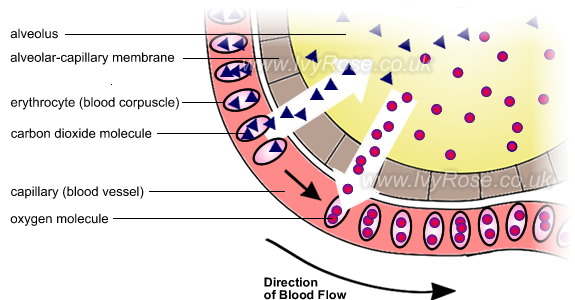 